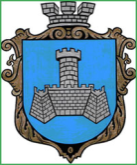 Українам. Хмільник  Вінницької областіР О З П О Р Я Д Ж Е Н Н Я МІСЬКОГО  ГОЛОВИ                                                                            від 06 березня 2017  р.                                                   № 93 –рПро проведення   позачерговогозасідання виконкому міської ради      Розглянувши лист військового комісара Хмільницького об’єднаного районного військового комісаріату Охріменка А.П. від 03.03.2017 року №297, службові  записки начальника управління  ЖКГ та КВ міської ради Сташок І.Г. від 06.03.2017 року,начальника служби у справах дітей міської ради Тишкевича Ю.І. від 02.03.2017 року, відповідно до п.п.2.2.3 пункту 2.2 розділу 2 Положення про виконавчий комітет Хмільницької міської ради 7 скликання, затвердженого  рішенням 26 сесії міської ради 7 скликання від 17.11.2016 р. №573, керуючись ст. 42 Закону України „ Про місцеве самоврядування в Україні”:Провести  позачергове засідання виконкому  міської  ради  06.03.2017 року о 15.00 год., на яке винести наступні питання:2.Загальному відділу міської ради  ( О.Д.Прокопович) довести це  розпорядження до членів виконкому міської ради та всіх зацікавлених суб’єктів.3.Контроль за виконанням цього розпорядження залишаю за собою.  Міський голова                                      С.Б.РедчикІ.М.ПавлюкО.Д.ПрокоповичН.А.Буликова1Про проведення чергових призовів на строкову військову службу громадян України у 2017 році Про проведення чергових призовів на строкову військову службу громадян України у 2017 році Доповідає: Охріменко Андрій ПетровичВійськовий комісар Хмільницького об’єднаного районного військового комісаріату   2Про передачу на умовах оренди легкового автомобіля Про передачу на умовах оренди легкового автомобіля Доповідає:  Павлюк Ігор МиколайовичКеруючий справами виконкому міської ради3Про призначення управителя багатоквартирних будинків міста Хмільника Про призначення управителя багатоквартирних будинків міста Хмільника Доповідає:  Литвиненко Інна СергіївнаСпеціаліст сектору комунальної власності управління ЖКГ та КВ міської ради4Про надання дозволу гр. Чугуєву Б.В. на дарування квартири гр. Чугуєву А.Б., в якій право користування має неповнолітня Чугуєва Д.Б., 2001 р.н.Про надання дозволу гр. Чугуєву Б.В. на дарування квартири гр. Чугуєву А.Б., в якій право користування має неповнолітня Чугуєва Д.Б., 2001 р.н.Доповідає: Тишкевич Юрій ІвановичНачальник служби у справах дітей міської ради5Про розгляд заяв гр. Гальвіти Петра Михайловича, Гальвіти Інни Григорівни щодо визначення способів участі батьку у вихованні дитини Про розгляд заяв гр. Гальвіти Петра Михайловича, Гальвіти Інни Григорівни щодо визначення способів участі батьку у вихованні дитини Доповідає: Тишкевич Юрій ІвановичНачальник служби у справах дітей міської ради